ให้นักเรียนเขียนบรรยายภาพ แสดงถึงสิ่งแวดล้อมทางธรรมชาติที่มีอิทธิพลต่อวิถีชีวิต	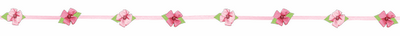          ติดรูปภาพจังหวัดที่นักเรียนอาศัยแล้วเขียนบรรยายเขียนบรรยายเกี่ยวกับจังหวัดของตนเองบรรยายลักษณะทางกายภาพของจังหวัดตนเอง............................................................................................................................................................................................................................................................................................บรรยายวิถีชีวิตที่ส่งผลมาจากลักษณะทางกายภาพของจังหวัดตนเอง	   การประกอบอาชีพ..........................................................................................................................................................................................................................................................................................................................................................................................................................................วิถีชีวิตด้านอื่นๆ ............................................................................................................................................................................................................................................................................................๑. ชื่อ....................................................สกุล.............................................ชั้น.............เลขที่..............๒. ชื่อ....................................................สกุล.............................................ชั้น.............เลขที่..............๓. ชื่อ....................................................สกุล.............................................ชั้น.............เลขที่..............๔. ชื่อ....................................................สกุล.............................................ชั้น.............เลขที่..............